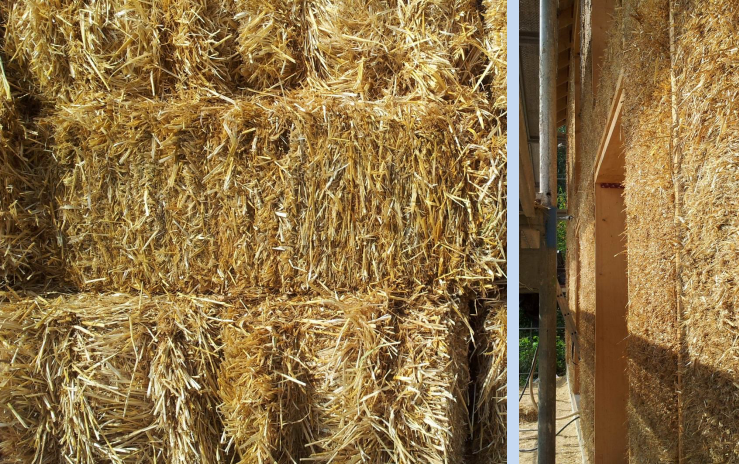 ImpressumHerausgeber:Bau EPD GmbHSeidengasse 13/3A-1070 Wienhttp://www.bau-epd.at office@bau-epd.atBildnachweis Titelbild: Fasba Verband, DeutschlandNachverfolgung der VersionenGeltungsbereichDieses Dokument enthält die Anforderungen an eine Umwelt-Produktdeklaration (EPD) der Bau-EPD GmbH für Bauprodukte basierend auf der ÖNORM EN 15804. Dieses Dokument gilt – bis zur Erweiterung um weitere Produktkategorien – für folgende Dämmstoffe aus nachwachsenden Rohstoffen:Strohballen für die WärmedämmungDie Anforderungen an die EPD umfassen:Anforderungen aus der ÖNORM EN 15804 als Europäische Kern-EPDKomplementäre Anforderungen an EPD der Bau EPD GmbHDie Rechenregeln für die Ökobilanz und Anforderungen an den Hintergrundbericht sind im Dokument „Allgemeine Regeln für Ökobilanzen und Anforderungen an den Hintergrundbericht – PKR-Teil A“ der Bau EPD GmbH festgelegt. Zusätzlich gilt das Basisdokument für das EPD-Programm der Bau EPD GmbH.Produkt- / SystembeschreibungAllgemeine ProduktbeschreibungOrientierungspunkte für die allgemeine Produktbeschreibung:Beschreibung der charakteristischen Bestandteile Inverkehrbringen und Bereitstellung auf dem MarktDa für die in dieser PCR behandelten Dämmstoffe keine harmonisierten europäischen Normen vorliegen, ist eine CE-Kennzeichnung nur freiwillig auf Basis einer Europäischen technischen Bewertung möglich. In diesem Fall ist die Angabe folgender Punkte erforderlich:ETB (z.B.: ETB-xx/xxxx Dämmstoffe aus y)Leistungserklärungund falls das Produkt in System 1 fällt, auch das EG-Zertifikat der Leistungsbeständigkeit Optional: Vorliegende Nachweise für nationale Anforderungen wie z.B. für Deutschland die Allgemeine bauaufsichtliche Zulassungen des Deutschen Instituts für Bautechnik (DIBt) für „Wärmedämmstoffe aus Baustroh“ können unter Nennung der Zulassungsnummer angeführt werden.AnwendungsbereicheFür die Produkte sind die Anwendungsbereiche anzugeben (z.B.: Kerndämmung von zweischaligem Mauerwerk, Zwischensparrendämmung).Technische Daten Die in Tabelle 1 angeführten technischen Daten des Produkts sind anzugeben:Tabelle : Technische Daten der deklarierten Strohballendämmung1) Sollte nicht der in den europäischen Normen definierte Nennwert der Wärmeleitfähigkeit λD angegeben werden, ist zu definieren, welcher Nennwert zitiert wird.2)  Österreich: gemäß ÖNORM B 6015-2, Ermittlung der baustoffspezifischen Wärmeleitfähigkeit und der Referenz-Wärmeleitfähigkeit für homogene Baustoffe3) Falls das Produkt in System 1 fällt, ist die Klassifizierung des Brandverhaltens durch das EG-Zertifikat nachzuweisen.Anmerkung: Für Einzel-EPDs sind die technischen Daten des Produktes wie in Tabelle 1 gefordert anzuführen.Für Branchen-EPDs ist die Tabelle auszufüllen, wobei jedoch ein Durchschnitt angegeben werden kann oder mit „siehe Produktdatenblätter“ ein Hinweis auf die einzelnen technischen Produktdatenblättern gegeben werden kann, die technischen Daten sind bei den Herstellern abzufragen. Die Hersteller haben dafür zu sorgen, dass die relevanten Daten verfügbar sind und der Bilanzierer muss im EPD-Dokument die Bezugsquellen anführen, unter welchen die technischen Daten abrufbar sind.Optional können weitere technische Kenndaten, z.B. in Form einer Leistungserklärung, angeführt werden, wenn diese für die Unterscheidung bzw. die Spezifizierung der/des Produkte/s erforderlich sind.Brandschutz, Wassereinwirkung, mechanische ZerstörungErgänzend ist an dieser Stelle – falls relevant – das Verhalten des deklarierten Produktes bei außergewöhnlichen Einwirkungen wie Brand, Wasser und mechanischer Zerstörung einschließlich möglicher Umweltauswirkungen zu beschreiben. LieferbedingungenTextliche Beschreibung zum Lieferzustand, den Liefereinheiten, Abmessungen sowie den Lagererfordernissen, die für das/die deklarierte/n Produkt/e wichtig sind.LebenszyklusbeschreibungGrundstoffe (Hauptkomponenten und Hilfsstoffe)Die Produktkomponenten und/oder Inhaltsstoffe sind in Masse-% anzugeben, um den Nutzer der EPD zu befähigen, die Zusammensetzung des Produkts im Lieferzustand zu verstehen. Diese Angaben sollen auch die Sicherheit und Effizienz bei Einbau, Nutzung und Entsorgung des Produkts unterstützen.Die Angabe der Massenprozent kann genau oder als Bereich analog zu REACH erfolgen. Die Menge an Stoffen, die unter 1 Massenprozent im Gesamtprodukt ausmachen, kann mit „< 1 Massenprozent“ angeführt werden.Die Produktkomponenten sind so weit zu definieren, dass ihre Art klar erkennbar ist, aber Firmengeheimnisse nicht offengelegt werden. Für die Additive sind mindestens die Funktion und die Substanzklasse (z.B. Hydrophobierungsmittel auf Paraffinbasis) anzugeben.Tabelle : Grundstoffe1) Fußnote zu jedem Bestandteil mit kurzer Erklärung zu Stoff und Rohstoffgewinnung (Recycling, etc.)Bezüglich der „Deklaration besonders besorgniserregender Stoffe“ (SVHC) und „gefährlicher Stoffe gemäß REACH / CLP-Verordnung“ (EG-Verordnung 1272/2008), deren Gehalt die Grenzwerte für ihre Registrierung durch die Europäische Chemikalienagentur überschreitet, siehe „Deklaration besonders besorgniserregender Stoffe“.Herstellung Der Herstellungsprozess muss beschrieben und kann mit einer einfachen Grafik illustriert werden.Qualitätsmanagementsysteme, Umweltmanagementsystem o.ä. können genannt werden.VerpackungAngaben zu jedem Verpackungsbestandteil: Art (Folie, Palette, etc.), Material (Papier, Polyethylen,…; ggf. inkl. Herkunft, z.B. Altpapier) und mögliche Nachnutzung (z.B. Mehrweg-Paletten). TransporteBeschreibung der Auslieferung: Wege und TransportmittelProduktverarbeitung und InstallationBeschreibung der Art der Bearbeitung, der einzusetzenden Maschinen, Werkzeuge, Staubabsaugung, etc., der Hilfsstoffe, sowie der Maßnahmen zur Lärmminderung.Hinweise auf Regeln der Technik und des Arbeits- und Umweltschutzes sind möglich.Verweise auf detaillierte Verarbeitungsrichtlinien und Hinweise zur sicheren Verarbeitung (safe use instruction sheet) des Herstellers sind erwünscht.Nutzungsphase3.6.1	NutzungszustandBei Dämmstoffen aus nachwachsenden Rohstoffen treten bei sach- und fachgerechtem Einbau und störungsfreier Nutzung keine Änderungen der stofflichen Zusammensetzung über den Zeitraum der Nutzung auf.3.6.2	Umwelt & Gesundheit während der NutzungHinweise auf Wirkungsbeziehungen zwischen Produkt, Umwelt und Gesundheit. Mögliche Schadstoffgehalte oder -emissionen. 3.6.3	Referenznutzungsdauer (RSL)Allgemeine Angaben zur Nutzungsdauer und Annahmen, auf denen diese beruht.Die für die Ökobilanz herangezogene RSL ist in Kap. 4.3 Angaben zum Lebenszyklus für die Ökobilanz anzugeben.  Nachnutzungsphase3.7.1	Wiederverwendung und RecyclingMöglichkeiten der Wiederverwendung und Recycling sind zu beschreiben. 3.7.2	Thermische VerwertungMöglichkeiten der thermischen Verwertung sind zu beschreiben.3.7.3	EntsorgungDie möglichen Entsorgungswege sind zu nennen.Die EAK-Abfallschlüsselnummer (Abfallcode nach europäischem Abfallverzeichnis) ist anzugeben.Weitere InformationenOptionale Angabe der Bezugsquelle von weiteren Informationen z.B. HomepageÖkobilanzMethodische Annahmen 4.1.1	Spezielle Regeln für die Ökobilanz von StrohballendämmstoffenA1-A3Energiegehalt und biogener Kohlenstoff werden als Werkstoffeigenschaft betrachtet (ÖNORM EN 16485, 6.3.4.2). Für die Bilanzierung wird der im Stroh enthaltene Kohlenstoff am Systemeintritt negativ gerechnet. Die das System verlassenden Flüsse werden dementsprechend an der Systemgrenze gegengerechnet – der biogene Kohlenstoff als Emission von Kohlendioxid, der Energiegehalt als Output erneuerbarer Primärenergie (in Analogie zu ÖNORM EN 16485, Fig°1.). Falls keine produktspezifischen Daten vorliegen, können die in der unten stehenden  Tabelle 3Tabelle 3 angeführten Werte für Kohlenstoffgehalt herangezogen werden. Strohgewinnung:Werden die Strohballen als (Co-)Produkte des Getreideanbaus betrachtet, ist der anteilige Aufwand der landwirtschaftlichen Prozess (Bewirtschaftung der Ackerflächen, Herstellung und Ausbringung von Dünge- und Spritzmitteln, Ernte) zu bilanzieren (ökonomische Allokation). Fällt das Stroh als Beiprodukt der Landwirtschaft an und kann praktisch kein ökonomischer Wert mehr erzielt werden, liegt die Systemgrenze für Strohballen beim Einsammeln des Strohs bzw. der Strohballen am Acker.Wenn keine spezifischen Daten vorliegen, können folgende Ecoinvent-Daten für die Bilanzierung der Strohgewinnung herangezogen werden:Wheat straw extensive, at farm/CH S 	Barley straw extensive, at farm/CH S 	Rye straw conventional, at farm/RER S 	Rye straw extensive, at farm/CH S 	Rye straw IP, at farm/CH S 	Rye straw organic, at farm/CH SA4-A5NebenprodukteStrohreste, die beim Einbau anfallen, können als Streu, in Biogasanlagen oder als Brennstoff verwertet werden. Szenarien für die Verbrennung sind in Übereinstimmung mit C1-C4 zu treffen.B1-B7Die Stadien B1 Nutzung, B2 Instandhaltung und B3 Reparatur sind für die vorliegende Produktgruppe nicht relevant. Das Stadium B4 Ersatz ist gleichbedeutend mit dem Produktlebensende. Es fallen keine Stoff- und Energieflüsse bei der Entnahme des Produkts an. Die Stadien B5 Umbau/Erneuerung, B6 Energieeinsatz und B7 Wassereinsatz sind auf Dämmstoffebene nicht anwendbar. Daher: Keine produktgruppenspezifischen RegelnC1 - C4Wird die Entsorgungsphase bilanziert, muss mindestens ein Szenario mit Verbrennung des Dämmstoffs enthalten sein. Die Prozesse der Abfallsammlung und –behandlung bei thermischer Verwertung liegen innerhalb des Produktsystems und werden in C3 betrachtet. Wenn keine produktspezifischen Werte vorliegen, kann der Heizwert folgendermaßen berechnet werden.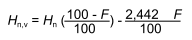 wobei:Hn,v	… 	(unterer) Heizwert in MJ/kgHn 	… 	oberer Heizwert (Brennwert) in MJ/kgF 	… 	Feuchtegehalt des Produkts in Prozent vom Gesamtgewicht2,442 	…	latente Verdampfungswärme von Wasser bei 25 °C (MJ/kg)Brennwerte (Obere Heizwerte) für diverse erneuerbare Rohstoffe sind in folgender Tabelle zu finden:Die restlichen Produktkomponenten (Flammschutzmittel, Bindemittel, etc.) sind entsprechend zu berücksichtigen.Es können weitere Szenarien für Recycling erstellt werden.Tabelle : Brennstoffdaten für Stroh (Quelle: www.bhkw-anlagen.com)DIm Falle einer Energierückgewinnung ist für Strom der durchschnittliche österreichische Strommix für Wärme „thermische Energie aus Erdgas (RER)“ zu verwenden. Für Märkte außerhalb Europas sind die entsprechenden länderspezifischen Strommixe zu verwenden (Allgemeine Ökobilanzregeln).Deklaration der methodische Annahmen4.2.1	Typ der EPD, SystemgrenzeTyp der EPD: Es ist auszuwählen zwischen: Wiege bis zum WerkstorWiege bis zum Werkstor - mit Optionen (siehe 3.3 Beschreibung des Lebenszyklus)Wiege bis zur Bahre4.2.2	Deklarierte EinheitDie deklarierte Einheit ist 1 Kubikmeter Dämmstoff.Tabelle : Deklarierte Einheit 4.2.3	DurchschnittsbildungFalls Durchschnitte über verschiedene Produkte deklariert werden, ist die Durchschnittsbildung zu erläutern. Vorgabe aus PKR A „Allgemeine Regeln für Ökobilanzen und Anforderungen an den Hintergrundbericht“: Die Daten wurden für die Durchschnitts-EPD entsprechend der Produktionsmengen auf Indikatorebene gemittelt. 4.2.4	Abschätzungen und AnnahmenHier sind die für die Interpretation der Ökobilanz wichtigen Annahmen und Abschätzungen anzuführen, die nicht in anderen Punkten bereits abgehandelt sind.4.2.5	AbschneidekriterienDie Anwendung der Abschneidekriterien gemäß PKR-Teil A „Allgemeine Regeln für Ökobilanzen und Anforderungen an den Hintergrundbericht“ sind hier zu dokumentieren.4.2.6	DatenDie Qualität der erhobenen Daten ist zu beschreiben.Die Quellen der Hintergrunddaten sind anzuführen und ggf. notwendige Ergänzungen zur Qualität der verwendeten Daten zu machen (Abschätzung). Dabei ist das Alter des verwendeten Datenmaterials anzugeben.4.2.7	BetrachtungszeitraumDer Betrachtungszeitraum und die daraus resultierenden Durchschnitte müssen dokumentiert werden.4.2.8	AllokationDie für die Berechnung relevanten Allokationen (Verteilungen von Aufwendungen auf unterschiedliche Produkte) sind zu nennen, mindestens:Allokation beim Einsatz von Rezyklat bzw. SekundärrohstoffenAllokation von eingesetzten Energien, Hilfs- und Betriebsstoffe zu den einzelnen Produkten eines WerkesGutschriften aus dem Recycling und/oder der thermischen Verwertung von Verpackungsmaterialien und ProduktionsabfällenGutschriften aus dem Recycling und/oder der energetischen Verwertung des rückgebauten ProduktesDabei ist auf die Module Bezug zu nehmen, in denen die Allokationen erfolgen.Angaben zum Lebenszyklus für die ÖkobilanzDie betrachteten Lebensphasen sind in folgende Grafik einzutragen:Tabelle 5: Deklarierte LebenszyklusphasenX = in Ökobilanz enthalten; MND = Modul nicht deklariertFolgende Angaben sind für deklarierte Module zwingend, für nicht deklarierte Module optional. Module, für die keine Informationen deklariert werden, können gelöscht werden; bei Bedarf können zusätzlich weitere Angaben aufgeführt werden. Beispielhafte Einleitung: „Die folgenden technischen Informationen sind Grundlage für die deklarierten Module oder können für die Entwicklung von spezifischen Szenarien im Kontext einer Gebäudebewertung genutzt werden, wenn Module nicht deklariert werden (MND).“ Begründung für das Weglassen nicht deklarierter ModuleFür die Ökobilanz wurden folgende Werte für die Referenz-Nutzungsdauer (RSL) angenommen:4.3.1	Referenz-Nutzungsdauer (RSL)Die Angabe der Referenz-Nutzungsdauer (RSL) ist zwingend für EPDs, welche mit der Ökobilanz die gesamte Nutzungsphase (Module B1-B7) abdecken oder ein Nutzungsszenario enthalten, das sich auf die Lebensdauer des Produktes bezieht („von der Wiege bis zur Bahre“).Die RSL muss sich auf die deklarierte technische und funktionale Qualität des Produkts im Gebäude beziehen. Sie muss in Übereinstimmung mit jeglichen spezifischen Regeln, die in den Europäischen Produktnormen bestehen, etabliert werden und muss die ISO 15686-1, -2, -7 und -8 berücksichtigen. Wenn Angaben zur Ableitung von RSL aus Europäischen Produktnormen vorliegen, dann haben solche Angaben Priorität. Gemäß EN 15804 sind die RSL-Informationen von den Herstellern bereitzustellen. Wenn die Hersteller keine den europäischen Normen entsprechenden Daten zur Verfügung stellen können, sind für die Erstellung von österreichischen EPDs zur Berechnung der Ökobilanz die Werte aus dem Nutzungsdauerkatalog der Bau-EPD GmbH1 zu übernehmen. Diese Nutzungsdauern gehen vom österreichischen Referenzklima, einem sach- und fachgerechten Einbau sowie einer störungsfreien Nutzung über die Nutzungsdauer aus.Tabelle : Nutzungsdauer für die Zellulosedämmstoffe in der ÖkobilanzQuelle und Annahmen, auf denen die Bestimmung der Referenz-Nutzungsdauer beruht; z.B. Nutzungsdauerkatalog der Bau-EPD GmbH; 4.3.2	A1-A3 HerstellungsphaseBeschreibung der Rohstoffgewinnung, -verarbeitung und der geographischen Herkunft der Rohstoffe sowie des Transports (A1 und A2)Detaillierte Beschreibung des/der Herstellprozesse/s (A3)Bei Gruppen- und Branchen-EPDs müssen die Produktionsverfahren aller Standorte beschrieben werden, und eine Liste aller Produktionsstandorte im Anhang angegeben werden. Angabe des bilanzierten ProduktionszeitraumsTabelle : Energie- und Wasserbedarf für die Herstellung pro m3 produziertes ProduktAngaben zur Quantität und Qualität von Abgasen, Abwässern und Abfällen sind zu machen. Die Abfälle werden mit der jeweiligen Abfallschlüsselnummer pro Tonne Endprodukt deklariert. Ein aussagekräftiges Flussdiagramm des Herstellungsprozesses soll die Verständlichkeit der Beschreibung erhöhen.4.3.3	A4-A5 ErrichtungsphaseBeschreibung der Szenarien für Transport und EinbauDie Parameter in Tabelle 5 und 6 und deren gelistete Einheiten sind zur Berechnung der Umweltwirkungen der Errichtungsphase heranzuziehen.Tabelle : Beschreibung des Szenarios für „Transport zur Baustelle (A4)“ (gem Tabelle 7 der ÖNORM EN 15804)Tabelle : Beschreibung des Szenarios für „Einbau in das Gebäude (A5)“ (gem. Tabelle 8 der ÖNORM EN 15804)4.3.4	B1-B7 NutzungsphaseIn den Lebensphasen B1 bis B7 gibt es keine negativen Auswirkungen auf die Ökobilanz des Produkts. Die positiven Auswirkungen auf die Ökobilanz des Gebäudes durch Senkung des Heizenergiebedarfs sind nicht Gegenstand der Produktökobilanz. 4.3.5	C1-C4 EntsorgungsphaseKurze Beschreibung des Entsorgungsprozesses und der angenommen Szenarien (z.B. für den Transport)Tabelle : Beschreibung des Szenarios für „Entsorgung des Produkts (C1 bis C4)“ (gem Tabelle 12 der ÖNORM EN 15804)4.3.6	D Wiederverwendungs- Rückgewinnungs- und RecyclingpotenzialKurze Beschreibung der Annahmen zum Wiederverwendungs- Rückgewinnungs- und RecyclingpotenzialTabelle : Beschreibung des Szenarios für „Wiederverwendungs-, Rückgewinnungs- und Recyclingpotenzial (D)“Flussdiagramm der Prozesse im LebenszyklusUm das untersuchte Produktsystem zu illustrieren, muss die EPD ein einfaches Flussdiagramm der Prozesse enthalten, die in der Ökobilanz behandelt werden. Diese müssen mindestens in die Phasen des Lebenszyklus des Produkts unterteilt sein: Herstellung und, wenn zutreffend, Errichtung (Einbau), Nutzung und Entsorgung. Die Phasen können auch weiter unterteilt werden.Deklaration der UmweltindikatorenDie Deklaration der Umweltindikatoren ist entsprechend der deklarierten Lebenszyklusphasen in folgenden Tabellen aufzulisten. Die Zahlenwerte sind mit drei gültigen Stellen anzugeben, ggf. in exponentieller Darstellung (Bsp. 1,23E-5 = 0,0000123). Je Wirkungsindikator muss ein einheitliches Zahlenformat gewählt werden. Werden Module nicht deklariert so ist in der entsprechenden Spalte MND zu vermerken.Tabelle 12: Parameter zur Beschreibung der WirkungsabschätzungTabelle 13: Parameter zur Beschreibung des RessourceneinsatzesTabelle 14: Parameter zur Beschreibung von AbfallkategorienTabelle 15: Parameter zur Beschreibung des Verwertungspotenzials in der EntsorgungsphaseInterpretation der LCA-ErgebnisseDie Ökobilanzergebnisse sind in Hinblick auf die deklarierten Module und Lebenszyklusphasen sowie die deklarierten Produkte hinsichtlich Herkunft und Nutzungsdauer zu beschreiben. Falls ergänzende Informationen für die Interpretation der EPD erforderlich sind, sind diese hier anzuführen.Für das Verständnis der Ökobilanz müssen sowohl die aggregierten Indikatoren der Sachbilanz wie auch der Wirkungsabschätzung (LCIA) in einer Dominanzanalyse interpretiert werden. Die Interpretation muss auch eine Beschreibung der Spanne bzw. Varianz der LCIA Resultate beinhalten, wenn die EPD für mehrere Produkte gültig ist. Es wird empfohlen, die Interpretation der Ergebnisse mit Graphiken zu illustrieren, z.B. Dominanzanalyse, die Umweltwirkungen über die Module verteilt, die CO2 Bilanz, usw.Gefährliche Stoffe und Emissionen in Raumluft und UmweltGrundsätzlich gilt, dass sämtliche Aussagen mit Messdaten zu belegen sind (Vorlage der entsprechenden Nachweise). Bei zu deklarie-renden Substanzen unter der Nachweisgrenze der Messung ist diese in der Deklaration anzugeben. Interpretierende Aussagen wie „…frei von…“ oder „… sind völlig unbedenklich…“ sind nicht zulässig. Falls für den Anwendungsbereich relevant oder aufgrund der Materialzusammensetzung im Produkt ableitbar sind geeignete Nachweise zu erbringen. Die Methoden für die Nachweise und die Prüfbedingungen sind anzugeben. Werden Nachweise nicht erbracht ist dies in der EPD zu begründen. Deklaration besonders besorgniserregender StoffeEinsatzstoffe mit den in Tabelle 16 angeführten Gefahrstoffeigenschaften sind zu deklarieren:Tabelle 16: Deklaration von Einsatzstoffen mit GefahrstoffeigenschaftenAnmerkung: Stoffe, die als besonders besorgniserregend eingestuft sind (SVHC) müssen in EPDs gemäß EN 15804 deklariert werden. Die REACH-Verordnung sieht ein Zulassungsverfahren für besonders besorgniserregende Stoffe vor. Der Status als besonders besorgniserregender Stoff wird offiziell bestätigt durch die ECHA, indem sie den Stoff in der Kandidatenliste auf ihrer Homepage veröffentlicht. Gefährdungskriterien, die zur Einstufung in besonders besorgniserregende Stoffe führen können sind:Einstufung als Stoff mit krebserzeugenden, erbgutverändernden oder fortpflanzungsgefährdenden Eigenschaften Stoffe mit PBT-/vPvB-EigenschaftenStoffe mit endokriner Wirkung oder ähnlich besorgniserregenden EigenschaftenEine Ausnahme der Deklarationspflicht besteht für Stoffe und Zubereitungen, die während der Herstellung die nachstehenden Gefährlichkeitsmerkmale verlieren (z.B. durch Ausreagieren).LiteraturhinweiseLiteraturhinweise in der EPDHier sind die relevanten Normen und Quellen für die Erstellung der EPD bzw. für die Produktdefinition aufzulisten. Der Vollnachweis ist in folgender Form zu erbringen:Autor, V. und Autor, V. (Jahr). Artikeltitel. Untertitel. Ort: Verlag.Autor, V. (Jahr). Artikeltitel. In: Nachname, V. und Nachname, V. (Hrsg.): Name der Zeitschrift. Bd. 2 oder JahrgangsNr., 207-210.Organisation (Jahr): Voller Name der Vorschrift oder Regel. Herausgabedatum. Ort: Gesetzgebendes Organ.Immer zu zitieren ist:Zugrunde liegende Normenwerke:ISO 14025 ÖNORM EN ISO 14025 Umweltkennzeichnung und -deklarationen – Typ III Umweltdeklarationen – Grundsätze und VerfahrenISO 14040 ÖNORM EN ISO 14040 Umweltmanagement – Ökobilanz – Grundsätze und RahmenbedingungenISO 14044ÖNORM EN ISO 14044 Umweltmanagement – Ökobilanz – Anforderungen und AnleitungenEN 15804ÖNORM EN 15804 Nachhaltigkeit von Bauwerken – Umweltdeklarationen für Produkte – Grundregeln für die Produktkategorie Bauprodukte. Ausgabe: 2012-04-01EN 16449ÖNORM EN 16449 - Holz- und Holzprodukte - Berechnung der Speicherung atmosphärischen Kohlenstoff-DioxidsEN 16485ÖNORM EN 16485 Rund- und Schnittholz – Umweltproduktdeklarationen – Produktkategorieregeln für Holz und Holzwerkstoffe im BauwesenAllgemeine ÖkobilanzregelnAllgemeine Regeln für Ökobilanzen und Anforderungen an den Hintergrundbericht (Projektbericht). Bau-EPD GmbH., in geltender FassungLiteraturverzeichnis zur PKRNormenwerke siehe Kapitel 6.1http://www.bhkw-anlagen.com/100kwbiomassebhkw/strohballenvergaser/strohalsbrennstoff/index.html („Stroh als Brennstoff“, abgerufen am 04.06.2014)KRICK Benjamin: Untersuchung von Strohballen und Strohballenkonstruktionen hinsichtlich ihrer Anwendung für ein energiesparendes Bauen unter besonderer Berücksichtigung der lasttragenden Bauweise. Dissertation, 3. Juni 2008PCR Anleitungstexte für Bauproduktenach ISO 14025 und EN 15804Aus dem Programm für EPDs (Environmental Product Declarations)der Bau EPD GmbH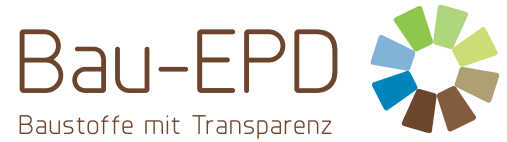 www.bau-epd.atTeil B: Anforderungen an die EPD fürDämmstoffe aus nachwachsenden Rohstoffen PCR-Code: 2.22.5	 	Entwurf Stand 25.06.2014VersionKommentarStandV 0.1Finaler Entwurf des PGF „Zellulosefaser-Dämmstoffe“ für die PKR-Prüfung04.06.2014V 0.2Finaler Entwurf des PGF „Dämmstoffe aus nachwachsenden Rohstoffen“ für Auflage zur Stellungnahme interessierter Kreise25.06.2014BezeichnungWertEinheitNenndichte kg/m3Dichtebereichkg/m3Nennwert der Wärmeleitfähigkeit λD unter Angabe der Prüfgeometrie1)W/(mK)Umrechnungsfaktor zur Berechnung des
Bemessungswerts der Wärmeleitfähigkeit (23 °C/80 % rel. Luftfeuchte)  2)-Klassifizierung des Brandverhaltens nach ÖNORM EN 13501-1 3)-Resistenz gegen biologische Einwirkungen-Strömungswiderstand(kPa s) / m²Bestandteile:FunktionMassen %Bezeichnung 1)z.B. BallenschnürungRohstoff/ProduktGelbes StrohGraues StrohFeuchtegehalt10-20 %10-20 %Flüchtige Bestandteile> 70 %> 70 %Asche4 %3 %Kohlenstoff42 %43 %Wasserstoff5 %5,2 %Sauerstoff37 %38 %Chlorid0,75 %0,2 %Stickstoff0,35 %0,41 %Schwefel0,16 %0,13 %Brennwert18,2 MJ/kg18,7 MJ/kgHeizwert bei 15 % Feuchtegehalt15,1 MJ/kg15,5 MJ/kgBezeichnungWertEinheitDeklarierte Einheit1m3Rohdichte für Umrechnung in kgkg/m3HERSTEL-LUNGS-PHASEHERSTEL-LUNGS-PHASEHERSTEL-LUNGS-PHASEERRICH-TUNGS-PHASEERRICH-TUNGS-PHASENUTZUNGSPHASENUTZUNGSPHASENUTZUNGSPHASENUTZUNGSPHASENUTZUNGSPHASENUTZUNGSPHASENUTZUNGSPHASEENTSORGUNGS-PHASEENTSORGUNGS-PHASEENTSORGUNGS-PHASEENTSORGUNGS-PHASEGUT-SCHRIFTEN UND LASTENA1A2A3A4A5B1B2B3B4B5B6B7C1C2C3C4D Rohstoffbereitstellung Transport Herstellung Transport Bau / Einbau Nutzung Instandhaltung Reparatur Ersatz Umbau, Erneuerung betrieblicher Energieeinsatz betrieblicher Wassereinsatz Abbruch Transport Abfallbewirtschaftung Deponierung Wiederverwendungs-,  Rückgewinnungs-, RecyclingpotenzialBezeichnungWertEinheitJahreBezeichnungMessgröße je m3 DämmstoffEnergieverbrauch aufgeschlüsselt nach EnergieträgerkWh oder MJ / m3Süßwasserverbrauch aus Regenwasserm3 / m3Süßwasserverbrauch aus Oberflächengewässerm3 / m3Süßwasserverbrauch aus Brunnenwasserm3 / m3Süßwasserverbrauch aus öffentlichen Wassernetzm3 / m3Parameter zur Beschreibung des Transportes zur Baustelle (A4)Messgröße je m3 
DämmstoffMittlere TransportentfernungkmFahrzeugtyp nach Kommissionsdirektive  2007/37/EG (Europäischer Emissionsstandard)-Mittlerer Treibstoffverbrauch, Treibstofftyp: ….l/100 kmMaximale TransportmengeTonnenMittlere Auslastung (einschließlich Leerfahrten)%Rohdichte der transportierten Produktekg/m3Volumen-Auslastungsfaktor (Faktor: =1 oder <1 oder ≥ 1 für komprimierte oder in Schachteln verpackte Produkte)-Parameter zur Beschreibung des Einbaus ins Gebäude (A5)Messgröße je m3 DämmstoffHilfsstoffe für den Einbau (spezifiziert nach Stoffen)sinnvolle EinheitWasserverbrauchm3Sonstiger RessourceneinsatzkgStromverbrauchkWh oder MJWeiterer Energieträger: …………….kWh oder andere Einheit (z.B. Liter)Materialverlust auf der Baustelle vor der Abfallbehandlung, verursacht durch den Einbau des Produktes (spezifiziert nach Stoffen)kgOutput-Stoffe (spezifiziert nach Stoffen) infolge der Abfallbehandlung auf der Baustelle, z.B. Sammlung zum Recycling, für die Energierückgewinnung, für die Entsorgung (spezifiziert nach Entsorgungsverfahren)kgDirekte Emissionen in die Umgebungsluft (z.B. Staub, VOC), Boden und WasserkgParameter für die Entsorgungsphase (C1-C4)Messgröße je m3 DämmstoffSammelverfahren, spezifiziert nach Artkg getrenntSammelverfahren, spezifiziert nach Artkg gemischtRückholverfahren, spezifiziert nach Artkg WiederverwendungRückholverfahren, spezifiziert nach Artkg RecyclingRückholverfahren, spezifiziert nach Artkg EnergierückgewinnungDeponierung, spezifiziert nach Artkg DeponierungParameter für das Modul (D)Messgröße je m3 DämmstoffMaterialien für Wiederverwendung oder Recycling aus A4-A5kgMaterialien für Wiederverwendung oder Recycling aus B2-B5kgMaterialien für Wiederverwendung oder Recycling aus C1-C4kgPara-meterEinheitA1-A3A4A5B1B2B5B6B7C1C2C3C4DGWPkg CO2 äquivODPkg CFC-11 äquivAPkg SO2 äquivEPkg PO43- äquivPOCPkg C2H4 äquivADPEkg Sb äquivADPFMJ HuLegendeGWP = Globales Erwärmungspotenzial; ODP = Abbaupotenzial der stratosphärischen Ozonschicht;
AP = Versauerungspotenzial von Boden und Wasser; EP = Eutrophierungspotenzial; 
POCP = Bildungspotenzial für troposphärisches Ozon; ADPE = Potenzial für den abiotischen Abbau nicht fossiler Ressourcen; ADPF = Potenzial für den abiotischen Abbau fossiler Brennstoffe Para-meterEinheitA1-A3A4A5B1B2B5B6B7C1C2C3C4DPEREMJ HuPERMMJ HuPERTMJ HuPENREMJ HuPENRMMJ HuPENRTMJ HuSMkgRSFMJ HuNRSFMJ HuFWm3LegendePERE = Erneuerbare Primärenergie als Energieträger; PERM = Erneuerbare Primärenergie zur stofflichen Nutzung; PERT = Total erneuerbare Primärenergie; PENRE = Nicht-erneuerbare Primärenergie als Energieträger; PENRM = Nicht-erneuerbare Primärenergie zur stofflichen Nutzung; PENRT = Total nicht erneuerbare Primärenergie; SM = Einsatz von Sekundärstoffen; RSF = Erneuerbare Sekundärbrennstoffe; NRSF = Nicht erneuerbare Sekundärbrennstoffe; 
FW = Einsatz von Süßwasserressourcen Para-meterEinheitA1-A3A4A5B1B2B5B6B7C1C2C3C4DHWDkgNHWDkgRWDkgLegendeHWD = Gefährlicher Abfall zur Deponie; NHWD = Entsorgter nicht gefährlicher Abfall; RWD = Entsorgter radioaktiver Abfall;Para-meterEinheitA1-A3A4A5B1B2B5B6B7C1C2C3C4DCRUkgMFRkgMERkgEEEMJEETMJLegendeCRU =Komponenten für die Wiederverwendung; MFR = Stoffe zum Recycling; MER = Stoffe für die Energierückgewinnung; EEE = Exportierte Energie elektrisch; 
EET = Exportierte Energie thermisch Gefahrstoffeigenschaft gemäß EG-Verordnung 1272/2008 (CLP-Verordnung)Chemische Bezeichnung (CAS-Nummer)Krebserzeugend Kat. 1A oder 1B (H350, H350i):Erbgutverändernd Kat. 1A oder 1B (H340):Fortpflanzungsgefährdend Kat. 1A oder 1B (H360F, H360D, H360FD, H360Fd, H360Df):PBT (persistent, bioakkumulierend und toxisch) (REACH, Anhang XIII):vPvB (stark persistent und stark bioakkumulierend) (REACH, Anhang XIII):Besonders besorgniserregende Stoffe auf Basis anderer Eigenschaften (SVHC):